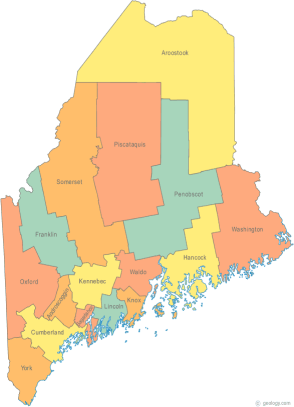 Maine Continuum of Care (MCOC) AgendaNovember 20, 2014   1:00 pm to 3:00 pm  Meeting at SEVEN locations via Tandberg Conferencing System.-  Turner Memorial Library, 39 2nd St., Presque Isle-  Washington Academy, 66 High Street, East Machias (pending confirmation)-  Bangor Public Library, 145 Harlow Street, Bangor -  Farmington Public Library, 117Academy Street, Farmington (pending confirmation)-  MaineHousing, 353 Water Street, Augusta-  Lewiston Public Library, 200 Lisbon Street, Lewiston -  Portland Public Library, 5 Monument Square, Portland Maine Continuum of Care (MCOC) AgendaNovember 20, 2014   1:00 pm to 3:00 pm  Meeting at SEVEN locations via Tandberg Conferencing System.-  Turner Memorial Library, 39 2nd St., Presque Isle-  Washington Academy, 66 High Street, East Machias (pending confirmation)-  Bangor Public Library, 145 Harlow Street, Bangor -  Farmington Public Library, 117Academy Street, Farmington (pending confirmation)-  MaineHousing, 353 Water Street, Augusta-  Lewiston Public Library, 200 Lisbon Street, Lewiston -  Portland Public Library, 5 Monument Square, Portland Maine Continuum of Care (MCOC) AgendaNovember 20, 2014   1:00 pm to 3:00 pm  Meeting at SEVEN locations via Tandberg Conferencing System.-  Turner Memorial Library, 39 2nd St., Presque Isle-  Washington Academy, 66 High Street, East Machias (pending confirmation)-  Bangor Public Library, 145 Harlow Street, Bangor -  Farmington Public Library, 117Academy Street, Farmington (pending confirmation)-  MaineHousing, 353 Water Street, Augusta-  Lewiston Public Library, 200 Lisbon Street, Lewiston -  Portland Public Library, 5 Monument Square, Portland ---Agenda Items------Agenda Items------Agenda Items------Agenda Items---Member IntroductionsMember IntroductionsAllReview & Approval of minutesReview & Approval of minutesAllNeed to VoteSteering CommitteeSteering CommitteeChairsProject Committee Project Committee ChairsScoring Committee Scoring Committee ChairsResource CommitteeResource CommitteeChairsData CommitteeData CommitteeChairsPolicy CommitteePolicy CommitteeChairsHMIS Governance CommitteeHMIS Governance CommitteeChairs AHAR AHAR HCV Applications – Homeless Referral System HCV Applications – Homeless Referral SystemMaineHousing PIT PIT NOFA Debrief NOFA DebriefStatewide Homeless Council-No meeting in November. Next is Dec. 9th.Statewide Homeless Council-No meeting in November. Next is Dec. 9th.Cullen or WesAnnouncements & Updates Announcements & Updates Any Other Business Any Other Business Next Meeting- December 18th, 1pm to 3pmNext Meeting- December 18th, 1pm to 3pmPlease bring all e-mailed material to the meeting. Contact stibbitts@mainehousing.org  for more information.Please bring all e-mailed material to the meeting. Contact stibbitts@mainehousing.org  for more information.Please bring all e-mailed material to the meeting. Contact stibbitts@mainehousing.org  for more information.Please bring all e-mailed material to the meeting. Contact stibbitts@mainehousing.org  for more information.